Занятие познавательного цикла во второй младшей группе «Как животные готовятся к зиме?»Направления развития и      образования «Познавательное», «Социально-коммуникативное», «Художественно-эстетическое», «Речевое».Цель: познакомить детей с подготовкой лесных зверей к зиме.Задачи: расширить знания детей о повадках, образе жизни зимой диких животных; закрепить названия животных и их детёнышей; воспитывать интерес к живой природе.Оснащение: сюжетные картины из серии «Дикие животные», игрушка – белка, цветные карандаши, карточки с контурным изображением гриба, мяч, искусственные ёлочки, шкатулка с загадками.Ход занятия: Воспитатель: Ребята, сегодня утром я нашла у дверей нашей группы вот эту красивую шкатулку. Давайте посмотрим, что в ней. В шкатулке письмо и загадки. В письме написано, что если мы правильно отгадаем первую загадку, то узнаем от кого подарок.Снег идёт,Под белой ватойСкрылись улицы, дома.Рады снегу все ребята -Снова к нам пришла … (зима)Дети отгадывают загадку.Воспитатель: Правильно, эту шкатулку нам прислала Зимушка-Зима!Предлагаю совершить путешествие в лес и посмотреть, как лесные звери готовятся к зиме.Воспитатель: Совсем скоро зима вступит в свои права, и жизнь лесных жителей изменится. Заметут метели. Выпадет много снега. А что же животные будут есть? Хотите расскажу? Но сначала мы откроем шкатулку и прочитаем следующую загадку:У косого нет берлоги,Не нужна ему нора.От врагов спасают ноги,А от голода – кора. (заяц)Вместе с детьми подходим к картине «Заяц зимой».Воспитатель: Посмотрите, кто изображён на картине? (Зайчик)Воспитатель: А какого цвета шубка у зайца? (Белая)Воспитатель: Как вы думаете, почему он поменял к зиме серую шубку на белую?(Выслушиваю ответы детей). А как зайчик передвигается? Покажите (под весёлую мелодию дети прыгают как зайчики). Питается заяц зимой корой деревьев и сухими веточками. Больше для него в зимнем лесу никакой еды нет.Давайте продолжим наше путешествие и отгадаем следующую загадку Зимушки:Вперевалку зверь идетПо малину и по мед.Любит сладкое он очень.А когда приходит осень,Лезет в яму до весны,Где он спит и видит сны. (медведь)Подходят к следующей картине «Медведица с медвежатами».Воспитатель: А знаете, как медведь готовится к зимним холодам?Воспитатель: Всё лето и осень он старается, ест много ягод, ловит рыбу в реках, накапливает жир на зиму. В конце осени медведь находит себе место под сосной, где лежит много листьев и веток (такое место называется-валежник, и ложиться спать до весны. Зимой выпадет снег, а ему будет тепло в своей берлоге.И снова открываем нашу шкатулку и читаем загадку:Рыже-огненный комочек,С хвостиком как парашют,По деревьям быстро скачет,Был он там…Теперь уж тут.Быстрый он как стрелочка.Так ведь это… (белочка)Останавливаемся возле картины «Белка с бельчатами».Воспитатель: Кто может назвать любимые лакомства белочки? (Орехи, ягоды, грибы)	Воспитатель: Посмотрите, какой у белочки красивый пушистый хвост. А может кто – ни будь знает как называется домик белки? (Дупло)Воспитатель: Да в дупле белочка прячет свои запасы на зиму-ягоды, орехи, на веточках деревьев сушит грибы.Физминутка. Сейчас мы немного отдохнём и под музыку изобразим, как двигаются лесные животные (медведь, заяц, белка, волк, лиса) .Дидактическая игра «Животные и их детёныши».Цель: закрепить названия диких животных и их детёнышей.Ход игры: детям одеваются маски детёнышей диких животных. Становятся в круг. Педагог поочерёдно бросает мяч каждому ребёнку. Дети ловят мяч и отвечают, например, «Я-бельчонок, моя мама-белка», «Я зайчонок, моя мама- зайчиха» и т. д. и бросают мяч обратно.Появляется белочка. Белка: Здравствуйте, детки! Я наблюдала за тем, как вы гуляли по лесу. Вы так много всего уже знаете. А не могли бы вы мне помочь? У моей подружки, тоже белочки, скоро День рождения, нарисуйте, пожалуйста, для неё в подарок грибочки. (Да, нарисуем)Дети рассаживаются за столы и раскрашивают грибочки. Затем отдают свои рисунки белочке. Она благодарит детей и уходит.Воспитатель: Ну, что же, шкатулка Зимушки пуста, все загадки мы отгадали! А вы помните про кого они были? (дети перечисляют). Вам понравилось наше путешествие в лес? Следующий раз мы придём в гости к нашим лесным друзьям весной, и увидим как они её встречают!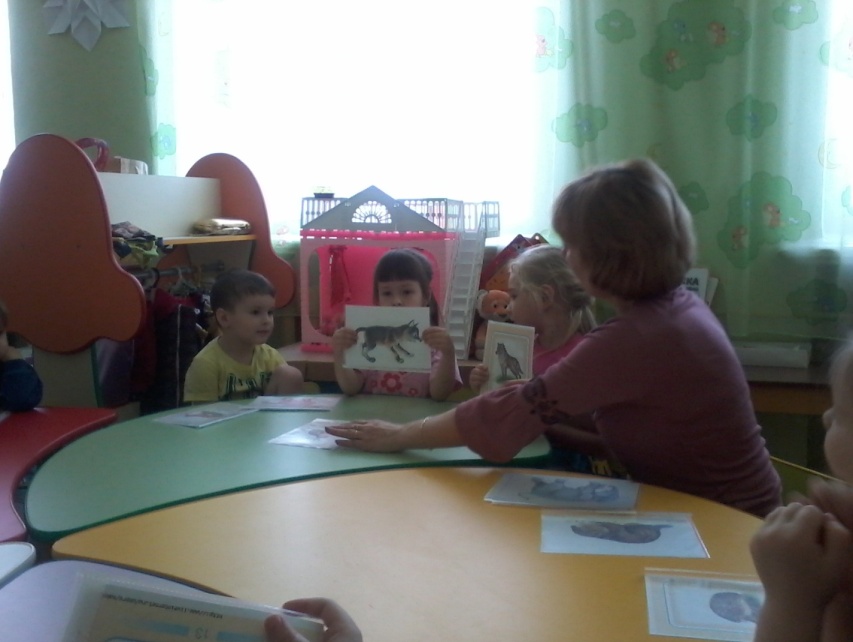 